 	ISTITUTO STATALE di ISTRUZIONE SUPERIORE 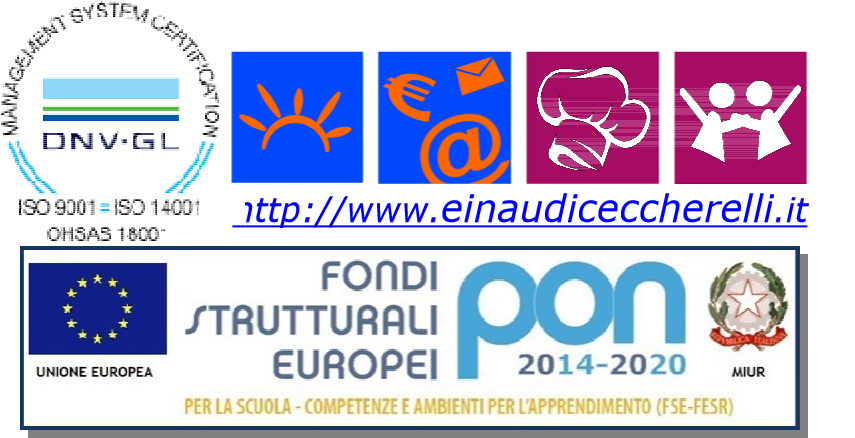 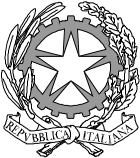  	L. EINAUDI – A. CECCHERELLI Agenzia Formativa Regione Toscana - Codice LI0599  Certificazione di sistema qualità DNV Business Assurance ISO 9001 E-mail: LIIS004009@istruzione.it;LIIS004009@PEC.ISTRUZIONE.IT Cod. fisc.:81002090496Cod.meccanogr.: LIIS004009 PROGRAMMA SVOLTO A.S. 2020/2021	Piombino, 10 giugno 2021 	 	Firma InsegnanteMateria: Matematica Classe: 3 D Sala Insegnante/i: Marco Fosco Libri di testo: Colori della matematica        Volume AEdizione Bianca per il secondo biennio degli Istituti alberghieri n° e titolo modulo o unità didattiche/formative n° e titolo modulo o unità didattiche/formative Argomenti e attività svolte 1. Ripasso equazioni e disequazioni Equazioni di primo e secondo grado, disequazioni di primo grado 2. Ripasso rette e sistemi lineari Equazione di una retta, rappresentazione di rette, intersezione tra una retta e gli assi, intersezione tra rette, sistemi lineari 3. Equazioni di secondo grado e parabolaFunzioni di secondo grado e parabole, equazione di una parabola, grafico di una parabola, asse di simmetria, vertice, intersezione con gli assi, intersezione tra una retta e una parabola, sistemi di equazioni di secondo grado.4. Disequazioni Disequazioni di secondo grado (soluzione con l’uso di parabole), disequazioni fratte 5. Introduzione    alla Statistica Introduzione alla statistica – Distribuzioni di frequenze – Rappresentazioni grafiche – Gli indici di posizione: media aritmetica, mediana, moda 